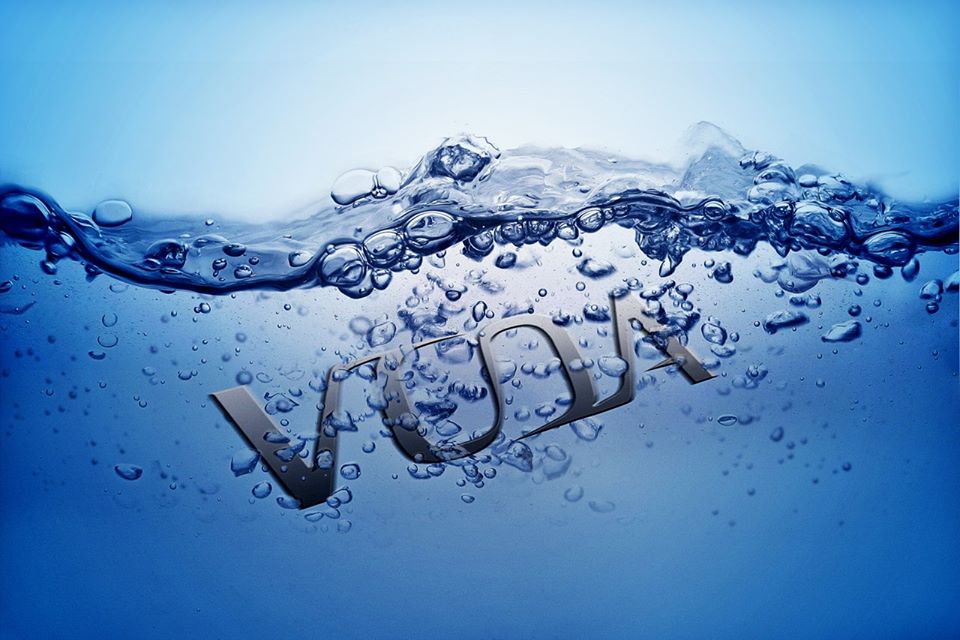                           VODAVODA JE SIĆUŠNA KAPLJICA KIŠEVODA JE MORE ŠTO BRODOVE NJIŠEVODA JE PARA ŠTO OBLAKE STVARAVODA JE JEZERO,LOKVA I BARAVODA JE SNIJEG,ŠTO POKRIVA BRIJEGVODA JE LED,PROZIRAN I BLIJEDVODA JE IZVOR,POTOK,RIJEKAVODA JE PIĆE NAJBOLJEG TEKA                                                   Mladen KušecNeka ti netko od ukućana pročita pjesmicu,a ti pažljivo slušaj Prepiši naslov u bilježnicu i ime piscaPrepiši i ovo : PJESMA GOVORI O VODI                         IMA JEDNU KITICU                         16 STIHOVA                         RIMA: KIŠE-NJIŠE                         SNIJEG-BRIJEGPRONAĐI SAM JOŠ RIME U PJESMICI I UPIŠI U BILJEŽNICUŠTO SVE VODA MOŽE BITI ?-promotri slike i odgovor upiši u bilježnicu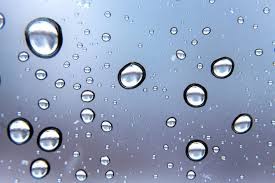 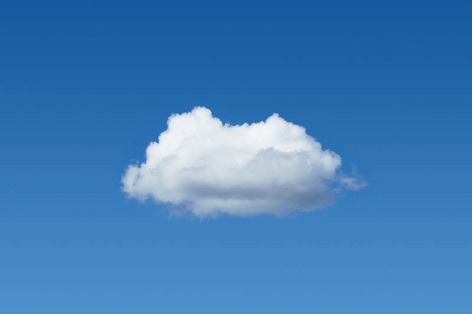 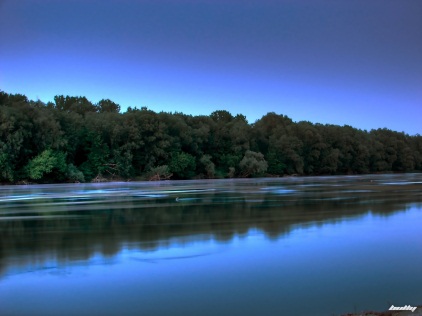 